Figure S2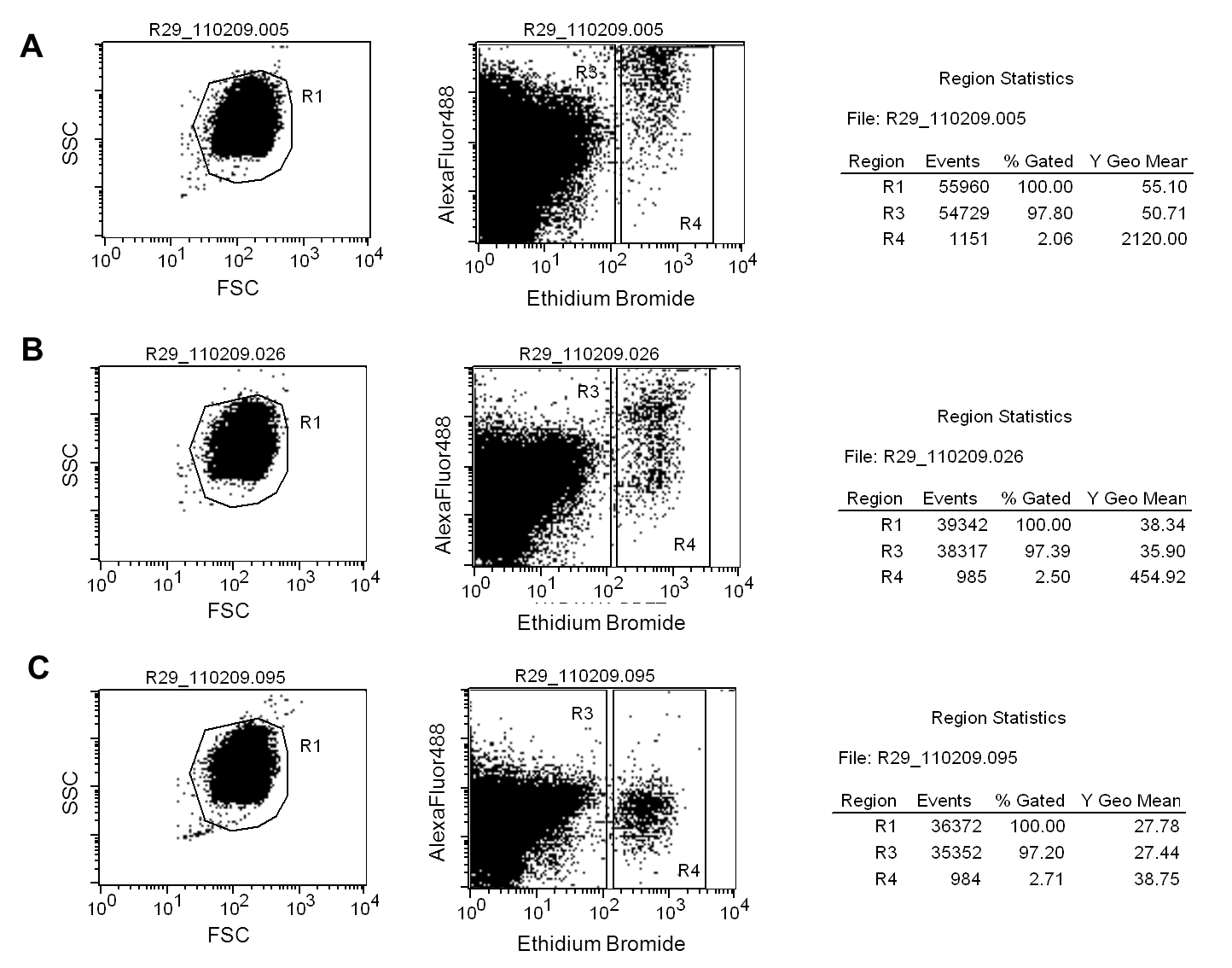 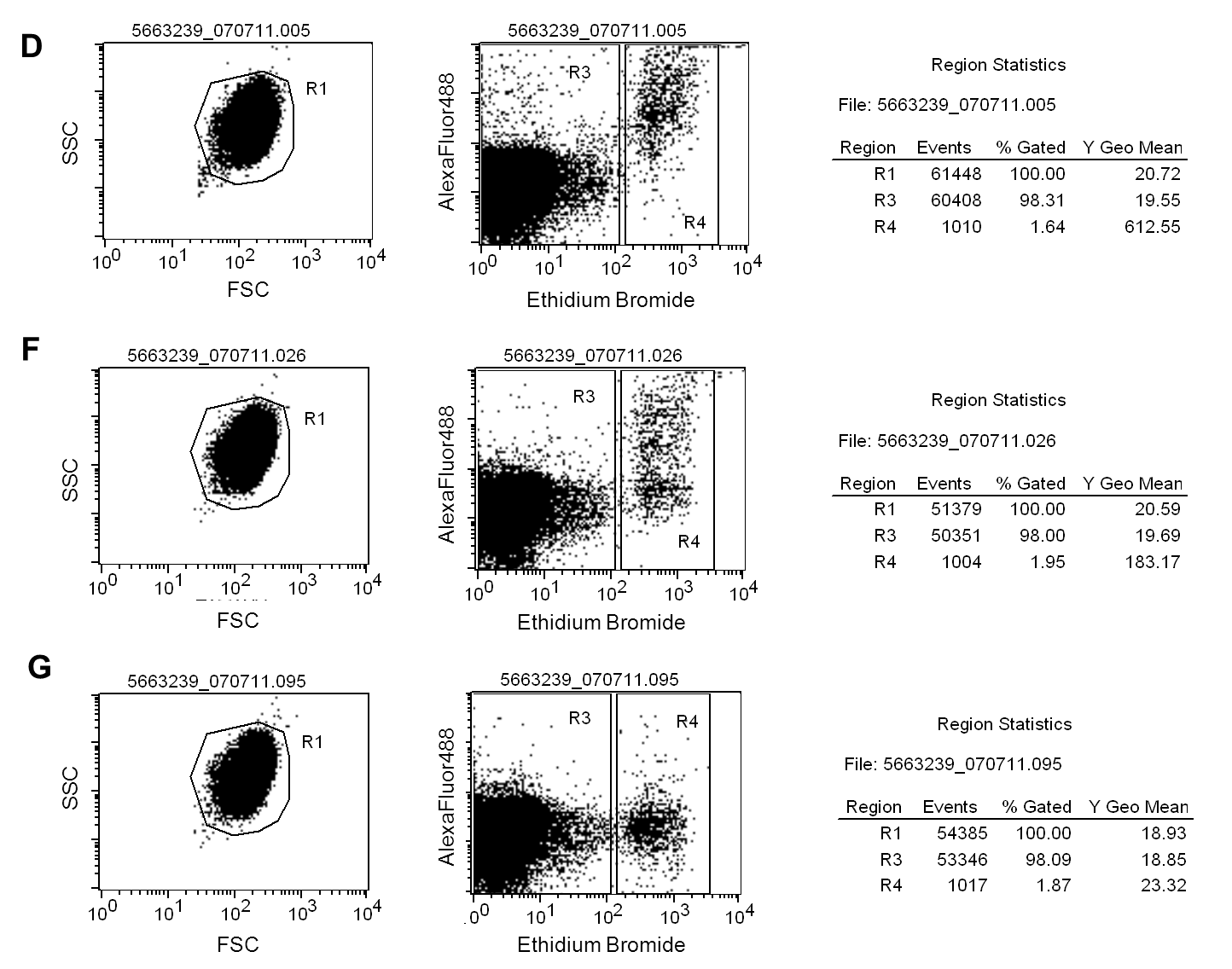 